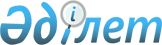 Об утрате силы постановления Атырауского городского акимата № 218 от 7 марта 2014 года "Об утверждении правил служебной этики государственных служащих акимата города Атырау"Постановление Атырауского городского акимата Атырауской области от 8 января 2016 года № 21      Руководствуясь статьей 37 Закона Республики Казахстан от 23 января 2001 года "О местном государственном управлении и самоуправлении в Республике Казахстан", в соответствии со статьей 21-1 Закона Республики Казахстан от 24 марта 1998 года "О нормативных правовых актах" и Указом Президента Республики Казахстан от 29 декабря 2015 года №153 "О мерах по дальнейшему совершенствованию этических норм и правил поведения государственных служащих Республики Казахстан", городской акимат ПОСТАНОВЛЯЕТ:

      1. Признать утратившим силу постановление акимата города Атырау № 218 от 7 марта 2014 года "Об утверждении правил служебной этики государственных служащих акимата города Атырау" (зарегистрированное в Реестре государственной регистрации нормативных правовых актов за № 2890, опубликованное 22 апреля 2014 года в областной газете "Прикаспийская коммуна").

      2. Настоящее постановление вступает в силу со дня подписания. 


					© 2012. РГП на ПХВ «Институт законодательства и правовой информации Республики Казахстан» Министерства юстиции Республики Казахстан
				
      Аким города

Ожаев Н.
